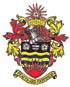    Joanna Richardson  Clerk to the Council___________________________________________________________________________ To the Mayor and Members of theHornsea Town Council						17th April 2023Ladies and Gentlemen,You are hereby summoned to attend a meeting of the Hornsea Town Council that will be held on Monday 24th April 2023 at 7.00pm (or at the rising of the Annual Town Meeting – whichever is sooner) in the Town Hall council chamber to transact the business specified below.Yours faithfullyJ M Clerk of the CouncilA G E N D APUBLIC PARTICIPATION  Apologies for absence  2.	  Mayor’s Announcements 3.	Minutes 	i)	To receive and sign as a true record the Minutes of a 				meeting of the Hornsea Town Council held on Monday 				20th March 2023ii)	To receive and sign as a true record the Minutes of a meeting of the Parks, Cemeteries and Planning  Committee held on Monday 3rd April 20234.	i)	Declaration of Interests – To record declarations of interest by anymember of the council in respect of the agenda items below.  Members declaring interests should identify the agenda item and type of interest being declared in accordance with The Localism Act 2011, the Relevant Authorities (Disclosable Pecuniary Interests) Regulations 2012ii)	To note dispensations given to any member of the council in respect of the agenda items listed below5.	Town Clerk’s update	i)	Elections/Co-option6.	Police attendance/information – Police presence has been requested but cannot be confirmed7.	CCLA – account signatories8.	Hornsea Youth Club Bake Sale – to consider a request to utilise land belonging to Hornsea Town Council9.	2024 - 50 year anniversary of Hornsea Town Council 10.	Planning	23/00898/TPO | HORNSEA NO 28 (REF 741) - Reduce 1 x Sycamore Tree (T1) by approximately 4 metres due to the tree becoming heavily weighted over the neighbouring property also remove 1 x over extended limb back to the main stem as the tree is heavily weighted over the neighbouring property causing major concerns over safety and structural integrity, crown lift 1 x Sycamore Tree (T2) of approximately 6 metres from ground level to alleviate weight encroaching on the neighbouring property and also alleviate shade | Holmwood Football Green Hornsea East Riding Of Yorkshire HU18 1RA	23/00754/VAR | Variation of conditions 5 (management/operation restriction), 6 (materials), 7 (parking), 8 (drainage), 9 (boundary hedging), 10 (existing boundary wall and landscaping), 11 (approved plans) of application reference 21/02007/PLF (Conversion of existing garage to holiday let accommodation, erection of a bike store and associated works) to allow for changes to the approved building and parking/access arrangements | Ristonville 29 Burton Road Hornsea East Riding Of Yorkshire HU18 1QX	23/00899/TCA | HORNSEA CONSERVATION AREA - T1 - Willow - To undertake an overall crown reduction of 3-4 metres with 4-5 metres reduction on the limbs encroaching on 3 Suffolk Terrace due to the tree enveloping the neighbouring garden as well as creating heavy shade. | 2 Suffolk Terrace Seaton Road Hornsea East Riding Of Yorkshire HU18 1BT	23/01066/TPO | TPO - HORNSEA NO. 3 - 1978 (REF 49) A1 - Crown lift 1 no. Beech tree (T1) to 6 metres and reduce heavy overhang towards the property by 2 metres to alleviate heavy shade and balance the tree | Lapstone The Leys Hornsea East Riding Of Yorkshire HU18 1ET	23/01067/TPO | TPO - CHEYNE WALK & HOLLIS RECREATION GROUND, HORNSEA - 1969 (REF 483) W3 - Fell 2 no. Ash trees (T1 & T3) and 1 no. Sycamore tree (T2) due to the trees being in severe decline and causing major concerns over structural integrity and safety concerns for property and residents | 22 Cheyne Walk Hornsea East Riding Of Yorkshire HU18 1BX	23/01101/TPO | TPO - HORNSEA NO. 3 - 1978 (REF 49) A1 - Fell 1 no. Pine tree (T1) due to the tree causing structural damage to the neighbouring driveway and concerns over structural damage being caused to the property (Leys End) | Leys End Westwood Avenue Hornsea East Riding Of Yorkshire HU18 1EE11.	Accounts for payment April 2023 – information enclosed12.	Lets Go Hornsea  13.	Hornsea Area Regeneration Partnership14.     	East Riding of Yorkshire Council Items of InterestREMINDER:  6.45PM ANNUAL TOWN MEETING